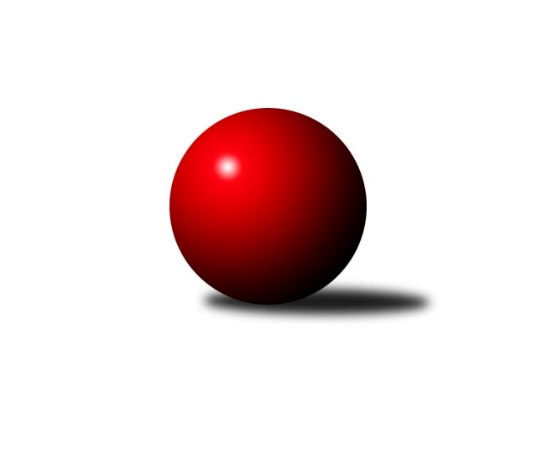 Č.14Ročník 2021/2022	15.8.2024 Jihočeský KP2 2021/2022Statistika 14. kolaTabulka družstev:		družstvo	záp	výh	rem	proh	skore	sety	průměr	body	plné	dorážka	chyby	1.	TJ Centropen Dačice E	14	13	0	1	89.0 : 23.0 	(117.0 : 51.0)	2641	26	1807	834	27.1	2.	TJ Loko. Č. Velenice B	14	9	1	4	75.0 : 37.0 	(107.0 : 61.0)	2634	19	1807	828	30.4	3.	Kuželky Borovany A	14	8	0	6	61.0 : 51.0 	(87.5 : 80.5)	2565	16	1779	787	40.2	4.	TJ Spartak Trhové Sviny A	14	7	0	7	55.0 : 57.0 	(84.0 : 84.0)	2556	14	1763	792	37	5.	TJ Sokol Slavonice B	14	5	1	8	48.0 : 64.0 	(69.5 : 98.5)	2466	11	1741	725	47.9	6.	TJ Kunžak B	14	5	0	9	37.0 : 75.0 	(64.5 : 103.5)	2480	10	1745	735	49	7.	TJ Sokol Chýnov A	14	4	0	10	42.0 : 70.0 	(67.5 : 100.5)	2488	8	1723	765	42.6	8.	TJ Blatná B	14	3	2	9	41.0 : 71.0 	(75.0 : 93.0)	2543	8	1772	771	41Tabulka doma:		družstvo	záp	výh	rem	proh	skore	sety	průměr	body	maximum	minimum	1.	TJ Centropen Dačice E	7	7	0	0	49.0 : 7.0 	(64.0 : 20.0)	2762	14	2841	2709	2.	TJ Loko. Č. Velenice B	7	6	0	1	42.5 : 13.5 	(59.0 : 25.0)	2818	12	2853	2793	3.	TJ Sokol Slavonice B	7	5	1	1	36.0 : 20.0 	(46.0 : 38.0)	2525	11	2578	2500	4.	Kuželky Borovany A	7	5	0	2	37.0 : 19.0 	(49.5 : 34.5)	2475	10	2526	2390	5.	TJ Spartak Trhové Sviny A	7	5	0	2	36.5 : 19.5 	(48.0 : 36.0)	2499	10	2558	2455	6.	TJ Kunžak B	7	4	0	3	26.0 : 30.0 	(37.5 : 46.5)	2531	8	2564	2468	7.	TJ Blatná B	7	3	1	3	29.0 : 27.0 	(47.0 : 37.0)	2640	7	2689	2569	8.	TJ Sokol Chýnov A	7	3	0	4	28.0 : 28.0 	(40.0 : 44.0)	2572	6	2664	2513Tabulka venku:		družstvo	záp	výh	rem	proh	skore	sety	průměr	body	maximum	minimum	1.	TJ Centropen Dačice E	7	6	0	1	40.0 : 16.0 	(53.0 : 31.0)	2623	12	2810	2422	2.	TJ Loko. Č. Velenice B	7	3	1	3	32.5 : 23.5 	(48.0 : 36.0)	2608	7	2798	2456	3.	Kuželky Borovany A	7	3	0	4	24.0 : 32.0 	(38.0 : 46.0)	2578	6	2721	2473	4.	TJ Spartak Trhové Sviny A	7	2	0	5	18.5 : 37.5 	(36.0 : 48.0)	2564	4	2749	2425	5.	TJ Sokol Chýnov A	7	1	0	6	14.0 : 42.0 	(27.5 : 56.5)	2476	2	2715	2316	6.	TJ Kunžak B	7	1	0	6	11.0 : 45.0 	(27.0 : 57.0)	2472	2	2704	2283	7.	TJ Blatná B	7	0	1	6	12.0 : 44.0 	(28.0 : 56.0)	2529	1	2737	2400	8.	TJ Sokol Slavonice B	7	0	0	7	12.0 : 44.0 	(23.5 : 60.5)	2458	0	2605	2315Tabulka podzimní části:		družstvo	záp	výh	rem	proh	skore	sety	průměr	body	doma	venku	1.	TJ Centropen Dačice E	7	7	0	0	50.0 : 6.0 	(62.0 : 22.0)	2699	14 	4 	0 	0 	3 	0 	0	2.	TJ Loko. Č. Velenice B	7	5	0	2	37.5 : 18.5 	(52.0 : 32.0)	2636	10 	2 	0 	1 	3 	0 	1	3.	Kuželky Borovany A	7	5	0	2	34.0 : 22.0 	(47.0 : 37.0)	2503	10 	3 	0 	1 	2 	0 	1	4.	TJ Spartak Trhové Sviny A	7	3	0	4	26.5 : 29.5 	(43.0 : 41.0)	2588	6 	3 	0 	1 	0 	0 	3	5.	TJ Sokol Slavonice B	7	3	0	4	26.0 : 30.0 	(33.0 : 51.0)	2473	6 	3 	0 	1 	0 	0 	3	6.	TJ Sokol Chýnov A	7	2	0	5	21.0 : 35.0 	(34.0 : 50.0)	2423	4 	2 	0 	3 	0 	0 	2	7.	TJ Blatná B	7	2	0	5	19.0 : 37.0 	(35.0 : 49.0)	2557	4 	2 	0 	0 	0 	0 	5	8.	TJ Kunžak B	7	1	0	6	10.0 : 46.0 	(30.0 : 54.0)	2420	2 	1 	0 	1 	0 	0 	5Tabulka jarní části:		družstvo	záp	výh	rem	proh	skore	sety	průměr	body	doma	venku	1.	TJ Centropen Dačice E	7	6	0	1	39.0 : 17.0 	(55.0 : 29.0)	2618	12 	3 	0 	0 	3 	0 	1 	2.	TJ Loko. Č. Velenice B	7	4	1	2	37.5 : 18.5 	(55.0 : 29.0)	2678	9 	4 	0 	0 	0 	1 	2 	3.	TJ Spartak Trhové Sviny A	7	4	0	3	28.5 : 27.5 	(41.0 : 43.0)	2519	8 	2 	0 	1 	2 	0 	2 	4.	TJ Kunžak B	7	4	0	3	27.0 : 29.0 	(34.5 : 49.5)	2615	8 	3 	0 	2 	1 	0 	1 	5.	Kuželky Borovany A	7	3	0	4	27.0 : 29.0 	(40.5 : 43.5)	2596	6 	2 	0 	1 	1 	0 	3 	6.	TJ Sokol Slavonice B	7	2	1	4	22.0 : 34.0 	(36.5 : 47.5)	2474	5 	2 	1 	0 	0 	0 	4 	7.	TJ Blatná B	7	1	2	4	22.0 : 34.0 	(40.0 : 44.0)	2547	4 	1 	1 	3 	0 	1 	1 	8.	TJ Sokol Chýnov A	7	2	0	5	21.0 : 35.0 	(33.5 : 50.5)	2533	4 	1 	0 	1 	1 	0 	4 Zisk bodů pro družstvo:		jméno hráče	družstvo	body	zápasy	v %	dílčí body	sety	v %	1.	Rudolf Baldík 	TJ Loko. Č. Velenice B 	14	/	14	(100%)	23	/	28	(82%)	2.	Petr Vojtíšek 	TJ Centropen Dačice E 	13	/	13	(100%)	24	/	26	(92%)	3.	Karel Jirkal 	Kuželky Borovany A 	11	/	11	(100%)	19	/	22	(86%)	4.	Miroslav Kolář 	TJ Centropen Dačice E 	11	/	12	(92%)	22	/	24	(92%)	5.	David Marek 	TJ Loko. Č. Velenice B 	10	/	12	(83%)	17	/	24	(71%)	6.	Jiří Novotný 	TJ Loko. Č. Velenice B 	10	/	14	(71%)	23	/	28	(82%)	7.	Pavel Bronec 	TJ Sokol Chýnov A 	9	/	12	(75%)	16	/	24	(67%)	8.	Stanislav Dvořák 	TJ Centropen Dačice E 	9	/	13	(69%)	16	/	26	(62%)	9.	Alena Kovandová 	TJ Sokol Chýnov A 	9	/	13	(69%)	15	/	26	(58%)	10.	Josef Brtník 	TJ Kunžak B 	9	/	14	(64%)	13	/	28	(46%)	11.	Jiří Reban 	TJ Spartak Trhové Sviny A 	8.5	/	14	(61%)	15	/	28	(54%)	12.	Ladislav Chalupa 	TJ Sokol Slavonice B 	8	/	9	(89%)	13	/	18	(72%)	13.	Pavlína Karešová 	TJ Centropen Dačice E 	8	/	9	(89%)	13	/	18	(72%)	14.	Jiří Baldík 	TJ Loko. Č. Velenice B 	8	/	10	(80%)	12	/	20	(60%)	15.	Pavel Zeman 	TJ Spartak Trhové Sviny A 	8	/	12	(67%)	15	/	24	(63%)	16.	Miloš Křížek 	TJ Centropen Dačice E 	8	/	13	(62%)	16	/	26	(62%)	17.	Jan Dvořák 	TJ Spartak Trhové Sviny A 	8	/	13	(62%)	16	/	26	(62%)	18.	Martin Soukup 	Kuželky Borovany A 	8	/	13	(62%)	16	/	26	(62%)	19.	Zdeněk Pospíchal 	TJ Centropen Dačice E 	7	/	10	(70%)	14	/	20	(70%)	20.	Dušan Straka 	TJ Sokol Chýnov A 	7	/	10	(70%)	13.5	/	20	(68%)	21.	Václav Ondok 	Kuželky Borovany A 	7	/	12	(58%)	14	/	24	(58%)	22.	František Vávra 	TJ Spartak Trhové Sviny A 	7	/	13	(54%)	13.5	/	26	(52%)	23.	David Holý 	TJ Loko. Č. Velenice B 	6.5	/	14	(46%)	13	/	28	(46%)	24.	Miroslav Bartoška 	TJ Sokol Slavonice B 	6	/	10	(60%)	10	/	20	(50%)	25.	Filip Cheníček 	TJ Blatná B 	6	/	13	(46%)	12	/	26	(46%)	26.	Lukáš Drnek 	TJ Blatná B 	6	/	13	(46%)	11	/	26	(42%)	27.	Jiří Pšenčík 	TJ Sokol Slavonice B 	6	/	13	(46%)	10.5	/	26	(40%)	28.	Jitka Šimková 	Kuželky Borovany A 	6	/	14	(43%)	10.5	/	28	(38%)	29.	Roman Osovský 	TJ Loko. Č. Velenice B 	5	/	7	(71%)	11	/	14	(79%)	30.	Michaela Kopečná 	TJ Centropen Dačice E 	5	/	7	(71%)	6	/	14	(43%)	31.	Monika Kalousová 	TJ Blatná B 	5	/	8	(63%)	10	/	16	(63%)	32.	Karel Cimbálník 	TJ Sokol Slavonice B 	5	/	11	(45%)	10	/	22	(45%)	33.	Robert Flandera 	TJ Blatná B 	5	/	11	(45%)	9	/	22	(41%)	34.	Jiří Minařík 	TJ Blatná B 	5	/	13	(38%)	13	/	26	(50%)	35.	Karel Hanzal 	TJ Kunžak B 	5	/	14	(36%)	10.5	/	28	(38%)	36.	Pavel Stodolovský 	TJ Spartak Trhové Sviny A 	4.5	/	11	(41%)	7	/	22	(32%)	37.	Vendula Burdová 	TJ Sokol Chýnov A 	4	/	8	(50%)	6	/	16	(38%)	38.	Libor Slezák 	TJ Blatná B 	4	/	11	(36%)	10	/	22	(45%)	39.	Josef Troup 	TJ Spartak Trhové Sviny A 	4	/	13	(31%)	12.5	/	26	(48%)	40.	Jiří Ondrák st.	TJ Sokol Slavonice B 	4	/	13	(31%)	7	/	26	(27%)	41.	Jiří Brát 	TJ Kunžak B 	4	/	14	(29%)	9.5	/	28	(34%)	42.	Jindřich Soukup 	Kuželky Borovany A 	3	/	5	(60%)	5	/	10	(50%)	43.	Jan Kobliha 	Kuželky Borovany A 	3	/	6	(50%)	6	/	12	(50%)	44.	Čestmír Siebenbrunner 	Kuželky Borovany A 	3	/	7	(43%)	6	/	14	(43%)	45.	Ondřej Mrkva 	TJ Kunžak B 	3	/	11	(27%)	9.5	/	22	(43%)	46.	Jiří Malovaný 	Kuželky Borovany A 	3	/	12	(25%)	8	/	24	(33%)	47.	Miroslav Mašek 	TJ Sokol Chýnov A 	3	/	14	(21%)	10	/	28	(36%)	48.	Radek Burian 	TJ Kunžak B 	3	/	14	(21%)	10	/	28	(36%)	49.	Petra Holá 	TJ Loko. Č. Velenice B 	2.5	/	10	(25%)	6	/	20	(30%)	50.	František Běhůnek 	TJ Sokol Slavonice B 	2	/	3	(67%)	4	/	6	(67%)	51.	Rudolf Borovský 	TJ Sokol Slavonice B 	2	/	6	(33%)	3	/	12	(25%)	52.	Ondřej Fejtl 	TJ Blatná B 	2	/	12	(17%)	8	/	24	(33%)	53.	Jan Ležák 	TJ Sokol Slavonice B 	2	/	12	(17%)	8	/	24	(33%)	54.	Jan Zeman 	TJ Kunžak B 	2	/	13	(15%)	8	/	26	(31%)	55.	Ondřej Kubeš 	TJ Sokol Slavonice B 	1	/	1	(100%)	1	/	2	(50%)	56.	Vlastimil Škrabal 	TJ Kunžak B 	1	/	3	(33%)	3	/	6	(50%)	57.	Stanislav Musil 	TJ Centropen Dačice E 	1	/	3	(33%)	3	/	6	(50%)	58.	Denisa Šimečková 	TJ Spartak Trhové Sviny A 	1	/	3	(33%)	3	/	6	(50%)	59.	Jiří Tröstl 	Kuželky Borovany A 	1	/	4	(25%)	3	/	8	(38%)	60.	Pavel Holzäpfel 	TJ Centropen Dačice E 	1	/	4	(25%)	3	/	8	(38%)	61.	Věra Návarová 	TJ Sokol Chýnov A 	1	/	4	(25%)	2	/	8	(25%)	62.	Libuše Hanzálková 	TJ Sokol Chýnov A 	1	/	13	(8%)	4	/	26	(15%)	63.	Vlastimil Kříha 	TJ Spartak Trhové Sviny A 	0	/	1	(0%)	1	/	2	(50%)	64.	Karel Koubek 	TJ Blatná B 	0	/	1	(0%)	1	/	2	(50%)	65.	Gabriela Kroupová 	TJ Spartak Trhové Sviny A 	0	/	1	(0%)	1	/	2	(50%)	66.	Miloš Rozhoň 	TJ Blatná B 	0	/	1	(0%)	1	/	2	(50%)	67.	Libuše Hanzalíková 	TJ Kunžak B 	0	/	1	(0%)	1	/	2	(50%)	68.	Tomáš Cvrček 	TJ Sokol Slavonice B 	0	/	1	(0%)	0	/	2	(0%)	69.	Vladimír Kupka 	TJ Loko. Č. Velenice B 	0	/	1	(0%)	0	/	2	(0%)	70.	Bohuslav Švepeš 	TJ Spartak Trhové Sviny A 	0	/	1	(0%)	0	/	2	(0%)	71.	Milena Žampachová 	TJ Sokol Slavonice B 	0	/	1	(0%)	0	/	2	(0%)	72.	Josef Svoboda 	TJ Spartak Trhové Sviny A 	0	/	2	(0%)	0	/	4	(0%)	73.	Vlastimil Novák 	TJ Sokol Chýnov A 	0	/	3	(0%)	0	/	6	(0%)	74.	Josef Petrik 	TJ Sokol Slavonice B 	0	/	4	(0%)	3	/	8	(38%)	75.	Tereza Kovandová 	TJ Sokol Chýnov A 	0	/	5	(0%)	1	/	10	(10%)Průměry na kuželnách:		kuželna	průměr	plné	dorážka	chyby	výkon na hráče	1.	České Velenice, 1-4	2757	1893	864	31.1	(459.6)	2.	TJ Centropen Dačice, 1-4	2659	1816	842	36.6	(443.2)	3.	TJ Blatná, 1-4	2631	1815	816	37.6	(438.6)	4.	TJ Sokol Chýnov, 1-2	2566	1776	789	43.6	(427.7)	5.	TJ Kunžak, 1-2	2547	1764	783	42.6	(424.6)	6.	TJ Sokol Slavonice, 1-4	2498	1742	755	42.4	(416.4)	7.	Trhové Sviny, 1-2	2462	1706	755	39.0	(410.4)	8.	Borovany, 1-2	2442	1698	743	42.3	(407.0)Nejlepší výkony na kuželnách:České Velenice, 1-4TJ Loko. Č. Velenice B	2853	13. kolo	Zdeněk Pospíchal 	TJ Centropen Dačice E	524	2. koloTJ Loko. Č. Velenice B	2834	7. kolo	Rudolf Baldík 	TJ Loko. Č. Velenice B	511	13. koloTJ Loko. Č. Velenice B	2827	4. kolo	Karel Jirkal 	Kuželky Borovany A	504	8. koloTJ Loko. Č. Velenice B	2818	12. kolo	David Marek 	TJ Loko. Č. Velenice B	504	8. koloTJ Centropen Dačice E	2810	2. kolo	Jiří Novotný 	TJ Loko. Č. Velenice B	498	7. koloTJ Loko. Č. Velenice B	2806	8. kolo	David Marek 	TJ Loko. Č. Velenice B	497	13. koloTJ Loko. Č. Velenice B	2794	10. kolo	Rudolf Baldík 	TJ Loko. Č. Velenice B	496	2. koloTJ Loko. Č. Velenice B	2793	2. kolo	Rudolf Baldík 	TJ Loko. Č. Velenice B	495	12. koloTJ Spartak Trhové Sviny A	2749	7. kolo	Jiří Novotný 	TJ Loko. Č. Velenice B	492	4. koloTJ Blatná B	2737	4. kolo	Jiří Baldík 	TJ Loko. Č. Velenice B	491	4. koloTJ Centropen Dačice, 1-4TJ Centropen Dačice E	2841	7. kolo	Petr Vojtíšek 	TJ Centropen Dačice E	541	7. koloTJ Centropen Dačice E	2807	9. kolo	Petr Vojtíšek 	TJ Centropen Dačice E	517	13. koloTJ Loko. Č. Velenice B	2798	9. kolo	Zdeněk Pospíchal 	TJ Centropen Dačice E	512	13. koloTJ Centropen Dačice E	2771	13. kolo	Petr Vojtíšek 	TJ Centropen Dačice E	498	11. koloTJ Centropen Dačice E	2765	1. kolo	David Holý 	TJ Loko. Č. Velenice B	494	9. koloTJ Centropen Dačice E	2720	11. kolo	Jiří Novotný 	TJ Loko. Č. Velenice B	493	9. koloTJ Centropen Dačice E	2718	3. kolo	Rudolf Baldík 	TJ Loko. Č. Velenice B	492	9. koloTJ Centropen Dačice E	2709	5. kolo	Petr Vojtíšek 	TJ Centropen Dačice E	492	9. koloTJ Sokol Slavonice B	2605	1. kolo	Miroslav Kolář 	TJ Centropen Dačice E	491	3. koloKuželky Borovany A	2530	11. kolo	Pavlína Karešová 	TJ Centropen Dačice E	488	1. koloTJ Blatná, 1-4Kuželky Borovany A	2721	13. kolo	Petr Vojtíšek 	TJ Centropen Dačice E	501	14. koloTJ Centropen Dačice E	2717	14. kolo	Monika Kalousová 	TJ Blatná B	488	14. koloTJ Kunžak B	2704	9. kolo	Monika Kalousová 	TJ Blatná B	485	13. koloTJ Blatná B	2689	8. kolo	Pavel Bronec 	TJ Sokol Chýnov A	484	8. koloTJ Blatná B	2682	13. kolo	Václav Ondok 	Kuželky Borovany A	482	13. koloTJ Blatná B	2661	5. kolo	Zdeněk Pospíchal 	TJ Centropen Dačice E	477	14. koloTJ Blatná B	2644	14. kolo	Filip Cheníček 	TJ Blatná B	475	5. koloTJ Spartak Trhové Sviny A	2632	5. kolo	Jiří Pšenčík 	TJ Sokol Slavonice B	475	3. koloTJ Blatná B	2629	9. kolo	Miloš Rozhoň 	TJ Blatná B	468	13. koloTJ Blatná B	2603	3. kolo	Monika Kalousová 	TJ Blatná B	465	8. koloTJ Sokol Chýnov, 1-2TJ Centropen Dačice E	2724	6. kolo	Pavel Bronec 	TJ Sokol Chýnov A	493	6. koloTJ Sokol Chýnov A	2664	1. kolo	Pavel Bronec 	TJ Sokol Chýnov A	485	1. koloTJ Sokol Chýnov A	2634	7. kolo	Pavel Bronec 	TJ Sokol Chýnov A	483	3. koloTJ Loko. Č. Velenice B	2629	3. kolo	Petr Vojtíšek 	TJ Centropen Dačice E	479	6. koloTJ Spartak Trhové Sviny A	2593	11. kolo	Vendula Burdová 	TJ Sokol Chýnov A	470	1. koloTJ Sokol Chýnov A	2570	11. kolo	Michaela Kopečná 	TJ Centropen Dačice E	468	6. koloTJ Sokol Chýnov A	2562	9. kolo	Věra Návarová 	TJ Sokol Chýnov A	462	9. koloTJ Blatná B	2545	1. kolo	David Holý 	TJ Loko. Č. Velenice B	461	3. koloKuželky Borovany A	2544	5. kolo	Alena Kovandová 	TJ Sokol Chýnov A	461	1. koloTJ Sokol Chýnov A	2540	3. kolo	Alena Kovandová 	TJ Sokol Chýnov A	459	7. koloTJ Kunžak, 1-2TJ Loko. Č. Velenice B	2671	6. kolo	David Marek 	TJ Loko. Č. Velenice B	487	6. koloTJ Centropen Dačice E	2652	12. kolo	Petr Vojtíšek 	TJ Centropen Dačice E	480	12. koloTJ Kunžak B	2564	10. kolo	Čestmír Siebenbrunner 	Kuželky Borovany A	472	10. koloKuželky Borovany A	2559	10. kolo	Josef Brtník 	TJ Kunžak B	465	12. koloTJ Kunžak B	2559	8. kolo	Zdeněk Pospíchal 	TJ Centropen Dačice E	462	12. koloTJ Sokol Chýnov A	2557	14. kolo	Pavel Bronec 	TJ Sokol Chýnov A	460	14. koloTJ Kunžak B	2554	12. kolo	Pavlína Karešová 	TJ Centropen Dačice E	460	12. koloTJ Kunžak B	2551	2. kolo	Josef Brtník 	TJ Kunžak B	458	2. koloTJ Spartak Trhové Sviny A	2539	8. kolo	Petra Holá 	TJ Loko. Č. Velenice B	454	6. koloTJ Kunžak B	2524	11. kolo	Jindřich Soukup 	Kuželky Borovany A	452	10. koloTJ Sokol Slavonice, 1-4TJ Loko. Č. Velenice B	2605	5. kolo	Ladislav Chalupa 	TJ Sokol Slavonice B	489	13. koloTJ Sokol Slavonice B	2578	13. kolo	Miroslav Kolář 	TJ Centropen Dačice E	471	8. koloTJ Sokol Slavonice B	2546	8. kolo	Karel Jirkal 	Kuželky Borovany A	468	7. koloTJ Sokol Slavonice B	2526	7. kolo	David Marek 	TJ Loko. Č. Velenice B	464	5. koloTJ Spartak Trhové Sviny A	2525	13. kolo	Miroslav Bartoška 	TJ Sokol Slavonice B	463	8. koloTJ Sokol Slavonice B	2519	10. kolo	Ladislav Chalupa 	TJ Sokol Slavonice B	463	10. koloTJ Blatná B	2517	10. kolo	Jiří Minařík 	TJ Blatná B	461	10. koloTJ Sokol Slavonice B	2507	2. kolo	Karel Cimbálník 	TJ Sokol Slavonice B	457	8. koloTJ Sokol Slavonice B	2501	4. kolo	Jiří Pšenčík 	TJ Sokol Slavonice B	454	2. koloTJ Sokol Slavonice B	2500	5. kolo	Roman Osovský 	TJ Loko. Č. Velenice B	448	5. koloTrhové Sviny, 1-2TJ Spartak Trhové Sviny A	2558	12. kolo	Jan Dvořák 	TJ Spartak Trhové Sviny A	477	12. koloTJ Spartak Trhové Sviny A	2538	4. kolo	Petr Vojtíšek 	TJ Centropen Dačice E	467	10. koloTJ Centropen Dačice E	2533	10. kolo	František Vávra 	TJ Spartak Trhové Sviny A	462	12. koloTJ Spartak Trhové Sviny A	2532	14. kolo	Jiří Reban 	TJ Spartak Trhové Sviny A	457	1. koloTJ Loko. Č. Velenice B	2531	14. kolo	Václav Ondok 	Kuželky Borovany A	455	2. koloKuželky Borovany A	2518	2. kolo	Josef Troup 	TJ Spartak Trhové Sviny A	451	4. koloTJ Blatná B	2481	12. kolo	Rudolf Baldík 	TJ Loko. Č. Velenice B	450	14. koloTJ Spartak Trhové Sviny A	2480	1. kolo	Filip Cheníček 	TJ Blatná B	448	12. koloTJ Spartak Trhové Sviny A	2468	6. kolo	Jan Dvořák 	TJ Spartak Trhové Sviny A	447	10. koloTJ Spartak Trhové Sviny A	2462	2. kolo	Stanislav Dvořák 	TJ Centropen Dačice E	445	10. koloBorovany, 1-2Kuželky Borovany A	2526	12. kolo	Rudolf Baldík 	TJ Loko. Č. Velenice B	459	1. koloKuželky Borovany A	2510	6. kolo	Karel Jirkal 	Kuželky Borovany A	454	6. koloTJ Centropen Dačice E	2505	4. kolo	Karel Jirkal 	Kuželky Borovany A	453	14. koloKuželky Borovany A	2495	14. kolo	František Vávra 	TJ Spartak Trhové Sviny A	446	9. koloKuželky Borovany A	2476	3. kolo	Václav Ondok 	Kuželky Borovany A	444	12. koloKuželky Borovany A	2469	4. kolo	Karel Jirkal 	Kuželky Borovany A	444	9. koloKuželky Borovany A	2460	1. kolo	Martin Soukup 	Kuželky Borovany A	444	14. koloTJ Loko. Č. Velenice B	2456	1. kolo	Jan Kobliha 	Kuželky Borovany A	439	12. koloTJ Spartak Trhové Sviny A	2425	9. kolo	Karel Jirkal 	Kuželky Borovany A	436	3. koloTJ Sokol Slavonice B	2413	14. kolo	Miroslav Mašek 	TJ Sokol Chýnov A	434	12. koloČetnost výsledků:	8.0 : 0.0	6x	7.0 : 1.0	10x	6.5 : 1.5	1x	6.0 : 2.0	14x	5.0 : 3.0	6x	4.5 : 3.5	1x	4.0 : 4.0	2x	3.0 : 5.0	6x	2.0 : 6.0	5x	1.0 : 7.0	5x